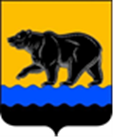 СЧЁТНАЯ ПАЛАТА ГОРОДА НЕФТЕЮГАНСКА16 мкрн., д. 23, помещение № 97, г. Нефтеюганск, Ханты-Мансийский автономный округ - Югра(Тюменская область), 628310, телефон: 20-30-54, факс: 20-30-63 е-mail: sp-ugansk@mail.ru_____________________________________________________________________________________ЗАКЛЮЧЕНИЕ на проект изменений в муниципальную программу «Развитие транспортной системы в городе Нефтеюганске»Счётная палата города Нефтеюганска на основании статьи 157 Бюджетного кодекса Российской Федерации, Положения о Счётной палате города Нефтеюганска, утверждённого решением Думы города Нефтеюганска от 22.12.2021 № 56-VII, рассмотрев проект изменений в муниципальную программу города Нефтеюганска «Развитие физической культуры и спорта в городе Нефтеюганске» (далее по тексту – проект изменений), сообщает следующее:1. При проведении экспертно-аналитического мероприятия учитывалось наличие экспертизы проекта изменений в муниципальную программу:1.1. Департамента финансов администрации города Нефтеюганска на предмет его соответствия бюджетному законодательству Российской Федерации и возможности финансового обеспечения её реализации из бюджета города Нефтеюганска.1.2. Департамента экономического развития администрации города Нефтеюганска на предмет соответствия:- муниципальной программы Порядку принятия решения о разработке муниципальных программ города Нефтеюганска, их формирования, утверждения и реализации, утверждённому постановлением администрации города Нефтеюганска от 18.04.2019 № 77-нп «О модельной муниципальной программе города Нефтеюганска, порядке принятия решения о разработке муниципальных программ города Нефтеюганска, их формирования, утверждения и реализации» (далее по тексту – Порядок от 18.04.2019 № 77-нп);- программных мероприятий целям муниципальной программы;- сроков её реализации задачам;- целевых показателей, характеризующих результаты реализации муниципальной программы, показателям экономической, бюджетной и социальной эффективности;- требованиям, установленным нормативными правовыми актами в сфере управления проектной деятельностью.	2. Проектом изменений планируется:		2.1. В паспорте муниципальной программы строку «Параметры финансового обеспечения муниципальной программы» изложить в новой редакции, а именно, увеличить в 2022 году объём финансирования на сумму 52 156,619 тыс. рублей.	2.2. Таблицу 1 «Целевые показатели муниципальной программы «Развитие транспортной системы в городе Нефтеюганске» изложить в новой редакции.	Целевой показатель «Прирост протяжённости автомобильных дорог общего пользования местного значения, соответствующих нормативным требованиям к транспортно-эксплуатационным показателям, в результате капитального ремонта и ремонта автомобильных дорог, км» планируется увеличить на 2,170 км, при этом, проектом изменений предусмотрен ремонт 2,178 км автомобильных дорог.	Целевой показатель «Общая протяжённость автомобильных дорог общего пользования местного значения, не соответствующих нормативным требованиям к транспортно-эксплуатационным показателям на 31 декабря отчётного года, км» планируется уменьшить на 2,170 км, при этом, проектом изменений предусмотрен ремонт 2,178 км автомобильных дорог.	Рекомендуем рассмотреть обоснованность значений целевых показателей.	2.3. Дополнить проект изменений приложением «Объекты на приобретение и установку работающих в автоматическом режиме специальных технических средств, имеющих функции фото- и киносъёмки, видеозаписи для фиксации нарушений правил дорожного движения».	Отметим, что Порядком от 18.04.2019 № 77-нп вышеуказанное приложение не предусмотрено. Рекомендуем устранить замечание. 	2.4. В таблице 2 «Распределение финансовых ресурсов муниципальной программы «Развитие транспортной системы в городе Нефтеюганске» в 2022 году:	2.4.1. По мероприятию 1.1 «Обеспечение доступности и повышение качества транспортных услуг автомобильным транспортом» подпрограммы I «Транспорт» планируется увеличить объём бюджетных ассигнований за счёт средств местного бюджета, выделенных ответственному исполнителю - департаменту жилищно-коммунального хозяйства администрации города Нефтеюганска на осуществление расходов по организации транспортного обслуживания населения, автомобильным транспортом общего пользования по ежегодным сезонным автобусным маршрутам до садовых, огороднических и дачных товариществ, в сумме 3 628,266 тыс. рублей.	Расчёт начальной (максимальной) цены контракта на 2022 год сформирован в соответствии с приказом Минтранса России от 20.10.2021 
№ 351 «Об утверждении Порядка определения начальной (максимальной) цены контракта, а также цены контракта, заключаемого с единственным поставщиком (подрядчиком, исполнителем), при осуществлении закупок в сфере регулярных перевозок пассажиров и багажа автомобильным транспортом и городским наземным электрическим транспортом» и составил 21 307,46590 тыс. рублей.	При этом, имеются замечания:	при расчёте заработной платы водителей, ремонтников автотранспортных средств применена среднемесячная номинальная начисленная заработная плата, планируемая на 2022 год, необходимо применить заработную плату в соответствии с данными Росстата за последний истекший календарный год;	применены неверные индексы-дефляторы по видам экономической деятельности, установленные Минэкономразвития РФ;	неверно рассчитан индекс цен на машины и оборудование, а именно, применены индексы, определяемые Минэкономразвития, необходимо  применить произведение индексов, определяемых Росстатом.	Таким образом, применение неверных индексов и данных заработной платы привело к расхождению планируемых расходов на сумму 515,47757 тыс. рублей и расчёт составил 21 822,94347 тыс. рублей.	Рекомендуем оценить реалистичность вышеуказанного мероприятия.	2.4.2. По мероприятию 2.1 «Строительство (реконструкция), капитальный ремонт и ремонт автомобильных дорог общего пользования местного значения» подпрограммы II «Автомобильные дороги» планируется увеличить объём бюджетных ассигнований за счёт средств местного бюджета, выделенных ответственному исполнителю - департаменту жилищно-коммунального хозяйства администрации города Нефтеюганска на сумму 
36 431,766 тыс. рублей, в том числе на:	1) работы по подъёму оголовков крышек смотровых колодцев на ул. Александра Филимонова на сумму 449,874 тыс. рублей.	2) ремонт автомобильных дорог на сумму 35 981,892 тыс. рублей:	автодорога по ул. Проезд 8П на сумму 9 553,278 тыс. рублей,	автодорога по ул. Проезд 5П на сумму 26 428,614 тыс. рублей.	В качестве обоснования планируемых расходов на сумму 26 428,614 тыс. рублей предоставлен сводный сметный расчёт стоимости строительства 
№ ССРСС-1700.	Работы, такие как устройство заездного кармана, устройство тротуара, соответствуют работам по капитальному ремонту автомобильных дорог, установленные классификацией работ по капитальному ремонту, ремонту и содержанию автомобильных дорог, утверждённой приказом Министерства транспорта Российской Федерации от 16.11.2012 № 402. 	2.4.3. По мероприятию 3.1 «Улучшение условий дорожного движения и устранение опасных участков на улично-дорожной сети» подпрограммы III «Безопасность дорожного движения» планируется ответственному исполнителю - департаменту жилищно-коммунального хозяйства администрации города Нефтеюганска увеличить объём бюджетных ассигнований за счёт средств местного бюджета на сумму 12 096,587 тыс. рублей, в том числе на: 	1) обустройство подхода к пешеходному переходу, расположенному в границах автобусной остановки АО «УК «Городское Домо Управление № 5»  на сумму 838,265 тыс. рублей.	2) обустройство улично-дорожной сети города Нефтеюганска остановкой и тротуаром на Проезде 5П в сумме 3 525,053 тыс. рублей;	3) обустройство улично-дорожной сети города Нефтеюганска техническими средствами организации дорожного движения (разделение транспортных потоков противоположных направлений дорожными сигнальными столбиками) на сумму 1 811,309 тыс. рублей;	4) устройство тротуаров по ул. Энергетиков на сумму 5 921,960 тыс. рублей.	В сметных расчётах мероприятия также присутствуют работы капитального характера.	В соответствии с Уставом МКУ «Управления капитального строительства» подготовкой заявок, конкурсной документации и заключением муниципальных контрактов на выполнение муниципального заказа по капитальному ремонту автодорог местного значения в границах городского округа осуществляет МКУ «Управления капитального строительства».На основании вышеизложенного, рекомендуем выполнение вышеуказанных работ проводить в рамках капитального ремонта. 	По итогам проведения экспертизы, предлагаем:	Направить проект изменений муниципальной программы на утверждение с учётом рекомендаций, отражённых в настоящем заключении. Информацию о решениях, принятых по результатам рассмотрения рекомендаций, направить в адрес Счётной палаты до 09.03.2022 года.Председатель                                                                                         С.А. Гичкина Исполнитель:инспектор  инспекторского отдела № 2Счётной палаты города НефтеюганскаНайдёнова Юлия НиколаевнаТел. 8(3463)20-39-48Исх. от 01.03.2022 № СП-121-2 